GRUPA V wychowawczynie:  K.Kopeć, E.WierzbowskaTemat tygodnia: „Pożegnania nadszedł czas” (15.06 – 19.06)PONIEDZIAŁEKObejrzyj reprodukcje obrazów (wyprawka plastyczna)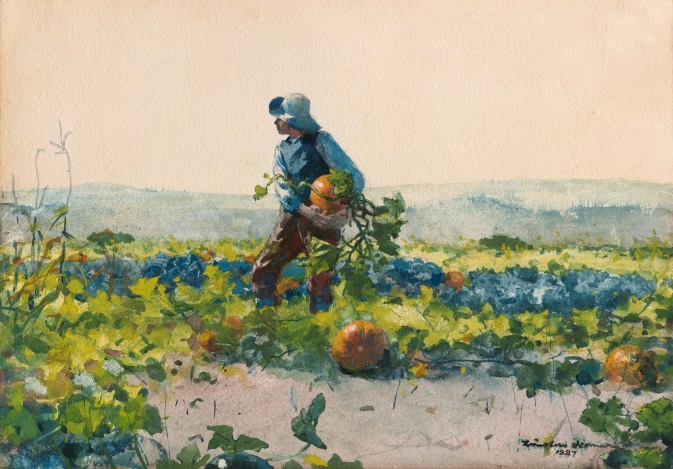 For to be a former’s boy; (Winslow Homer)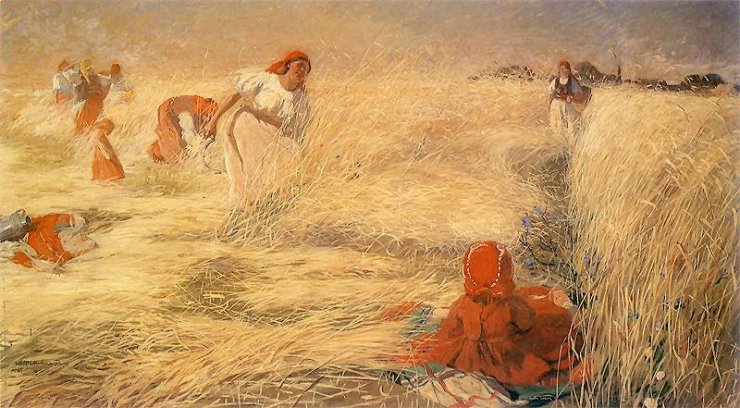 Żniwiarki w polu; (Włodzimierz Tetmajer)- opisz kolorystykę i nastrój reprodukcji- zastanów się, z jaką porą roku kojarzą się w/w reprodukcje- jakie oznaki lata przedstawiają?- nadaj tytuł obrazom- opowiedz, co latem dzieje się w przyrodzie- po czym poznajemy, że nadeszło lato?Wykonaj Karty pracy str.70-71 (pomarańczowa książka)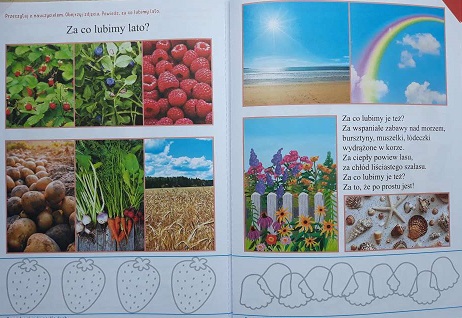 Praca plastyczna „Piaskowe czary-mary”Przygotuj karton, narysuj mazakami ramkę wokół niego. W środku narysuj kredkami dowolny obrazek o tematyce związanej z latem. Posmaruj klejem ramkę obrazka i obsyp ją dokładnie piaskiem, następnie strząśnij jego nadmiar. WTOREKPosłuchaj wiersza pt.: „Czemu?” P.BeręsewiczaCzemu styczeń nosi ciepłe skarpety? Bo mu nogi marzną tak, że o rety! Czemu luty taki blady, skąd smutki? Bo się martwi, że jest taki króciutki. Czemu marzec tak się złości i burzy? Bo za wolno wraca wiosna z podróży.Czemu kwiecień taki strój ma pstrokaty? Bo gdzie spojrzy, wszędzie kwiaty i kwiaty. Czemu maj jest zielony i świeży? Coś się mamom na Dzień Matki należy. Czemu czerwiec w krótkich spodniach już gania? Bo to lato, czas na letnie ubrania. Czemu lipiec taki dziwnie wesoły? Cóż, wygląda, że nie tęskni do szkoły. Czemu sierpień tak się śmiesznie nazywa? Kiedyś z sierpem chodził rolnik na żniwa. Czemu wrzesień wciąż się włóczy po lesie? Szuka grzybów, może nam też przyniesie. A październik? Czemu drzewa rumieni? Bo w kolorach jest do twarzy jesieni. A listopad? Czemu smutny i bury? Bo mu liście z drzew zdmuchują wichury. Czemu grudzień w biały puch się owinął? Bo mu cieplej pod śniegową pierzyną. Czemu na tym w wierszu kończą się słowa? Bo tu rok się zaczyna od nowa.Zabawy w liczenie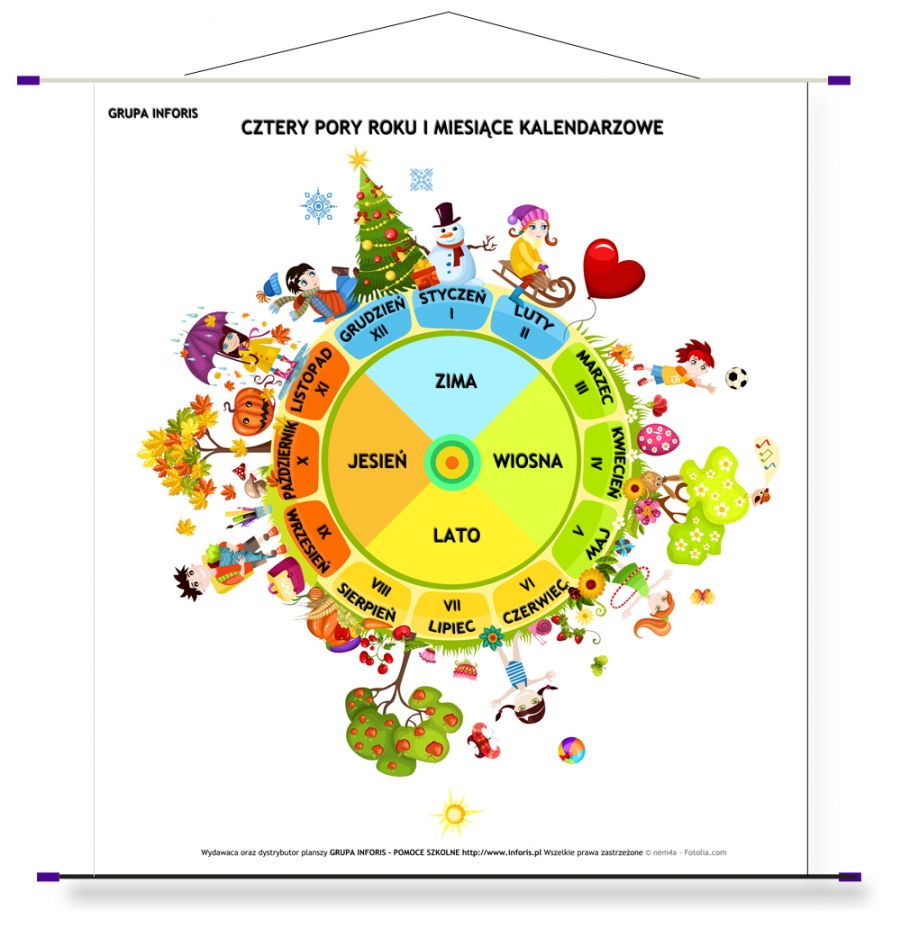 Popatrz na obrazek i odpowiedz na pytania:- Ile jest pór roku?- Jakimi kolorami są zaznaczone poszczególne pory roku?- Ile miesięcy trwa dana pora roku?- Przelicz wszystkie miesiące zaczynając od stycznia.- Powiedz, jaką mamy obecnie porę roku.- Wymień miesiące, które do niej należą.- Powiedz, jaka pora roku nastąpi po lecie.Gry online utrwalające pory rokuhttps://www.gry-matematyczne.pl/pory-roku.htmlhttps://www.matzoo.pl/zerowka/pory-roku_48_332Posłuchaj piosenki pt.: „Tęcza”https://www.youtube.com/watch?v=snzHV-yNjj4Przygotuj kolorowe chustki, apaszki lub kawałki materiałów. Trzymając je w dłoniach wykonaj wymyślony przez siebie układ ruchowy do piosenki.ŚRODAPosłuchaj wiersza pt.: „Co robią latem dni tygodnia?” G.Lech  - Co wy na to, że już lato?-
Tydzień swoje dni zapytał.
Poniedziałek zsiadł z roweru.
- Radość dla kolarzy wielu!
Wtorek książkę czytał właśnie.
Mruknął tylko: - Lubię baśnie!
Latawca puszczała środa, 
Bo piękna była pogoda.
Czwartek rzekł: - Ja wciąż maluję,
Jak się świetnie w lesie czuję.
Piątek tylko machnął ręką:
- Chciałbym zagrać, lecz nieprędko
Znajdę gracza w tym upale.
Szachów nie otwieram wcale.
- A Sobota? – Cóż mam rzec.
Niosę piłkę, dziś gram mecz.
- Czy Niedziela coś dopowie?
Nie dopowie, bo jest w kinie
Na animowanym filmie.
A czy film ten był o lecie,
W poniedziałek się dowiecie.Odpowiedz na pytania:- O co zapytał swoje dni Tydzień?- Co zrobił i odpowiedział poniedziałek?- Co zrobiły i odpowiedziały kolejne dni?- Co Ty najbardziej lubisz robić latem?- Ile dni wchodzi w skład tygodnia?- Wymień wszystkie dni zaczynając od poniedziałku Wykonaj kartę pracy str. 73 (pomarańczowa książka)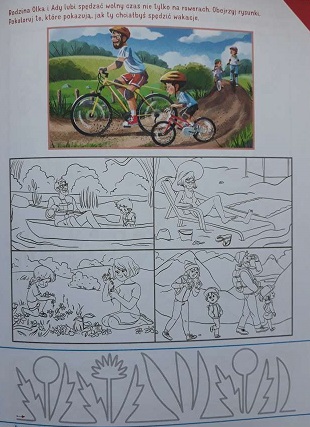 Ćwiczenia gimnastyczneĆwiczenie z elementem równowagiPołóż woreczek na głowie, spaceruj z nim po obwodzie koła, następnie połóż woreczek przed sobą, spróbuj chwycić go palcami nóg i utrzymać przez chwilę. Powtórz ćwiczenie kilka razy, pamiętając o zamianie stóp.Ćwiczenie mięśni brzucha – Do góry i w dółPołóż się na podłodze, woreczek umieść między stopami. Unieś go stopami do góry i przełóż za głowę, a potem powróć do pozycji wyjściowej.Zabawa z elementami czworakowania – Na plażyPołóż woreczek na podłodze. Chodź na czworakach dookoła woreczka, naśladując szukanie na plaży muszli i bursztynów. Co jakiś czas, wyciągnij ręce i pokaż, co znalazłaś/znalazłeś.Ćwiczenie tułowia - SamolotyPrzyjmij pozycję siadu skrzyżnego. Połóż woreczek na głowie. Jedną ręką stwórz daszek nad oczami, drugą trzymaj na kolanach. Wykonaj skręt tułowia i głowy w lewą stronę, a następnie w prawą stronę.Ćwiczenie przeciw płaskostopiu - Sprytne stopyUchwyć palcami stopy woreczek leżący na podłodze i podaj go sobie do rąk.CZWARTEKObejrzyj ilustrację na stronie 88-89 (zielona książka)Odpowiedz na pytania:- Dokąd Ada i Olek z rodzicami planują jechać na wakacje?                                           - Co zamierzają robić w wybranych miejscach letniego wypoczynku?                           - Opisz, jak ubrane są poszczególne osoby oraz zwróć uwagę, co mają na twarzy/głowie.                                                                                                                   - Jak wg Ciebie należy zachowywać się i czego przestrzegać podczas pobytu: w lesie, nad jeziorem, na plaży, w górach?Wykonaj karty pracy – str. 72, 76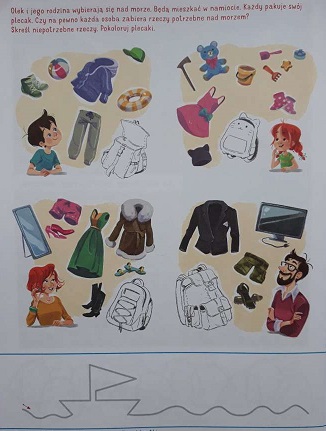 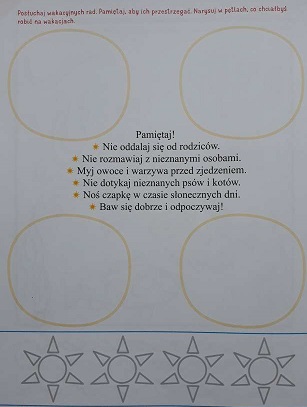 Posłuchaj piosenki pt. „Tęcza” i spróbuj nauczyć się refrenu na pamięć w połączeniu z ilustracją ruchową, którą wymyśliłaś/wymyśliłeś podczas wtorkowych zajęć.https://www.youtube.com/watch?v=snzHV-yNjj4PIĄTEKZabawy rytmiczne https://www.youtube.com/watch?v=ZNYBvHTGP1UWykonaj kartę pracy – str. 79 (różowa książka)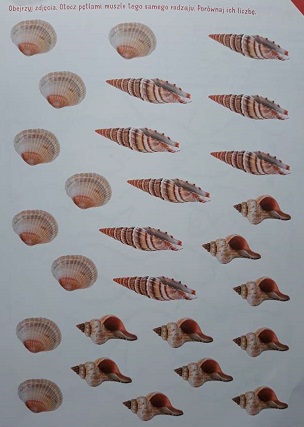 Wykonaj pracę plastyczną pt.: „Moje wakacje” dowolną techniką lub kartę pracy – str.75 (pomarańczowa książka)